IEEE P802.24Vertical Applications TAGMinutes TAG 24May 2021 Virtual InterimWednesday, May 12, 2021 OpeningMeeting called to order at 10:30 ET by TAG Chair Tim Godfrey.Chair presents meeting slides document # 24-21-0006r00.The chair presents the Guidelines for IEEE-SA Meetings and Participation in IEEE 802 Meetings, including the copyright slides provided by IEEE.  An opportunity is provided for attendees to respond. No responses nor questions heard.  Agenda given document # 24-21-0006r00. Following neither discussion nor objection, agenda approved by unanimous consent.Approval of Minutes of March meeting, document # 24-21-0003r0: Following neither discussion nor objection, minutes approved by unanimous consent.Liaison UpdatesChair reviews liaisons.  Noted that the Zigbee Aliance has a new name, now Connected Standards Alliance (CSA). 802.18 RRTAG UpdateNothing to report (RRTAG chair not present).Low Latency White PaperLatest draft is in document #24-19-0003r09.  Following the last meeting, results of the work have been applied to create revision 09.   Chair reviews changes from previous version.  Discussion: Further input on use of n802.15.4 UWB for low latency applications (Ben)Further input on security issues related to low latency networks (Allan)  TG2 IoT White paperTG2 Chair presents status (doc # 24-15-0036r02).  Chair briefs on the results of outreach efforts.IEEE 802 Solutions for Vertical ApplicationsThe effort formerly known as “Network Integration” (document #24-19-17r05). Request from Max R. (via email to chair) to identify stakeholders and interested parties to help complete.Tech Talk DiscussionChair did a “Tech talk” with 802 chair Paul N.  [add link]2020 Future TAG Activity PlanningAoBNoneNext meetingsWill meet virtually in July.   Details to follow via the email reflector. AdjournAdjourned at 11:01 EDT.  Gratuitous Squirrel Picture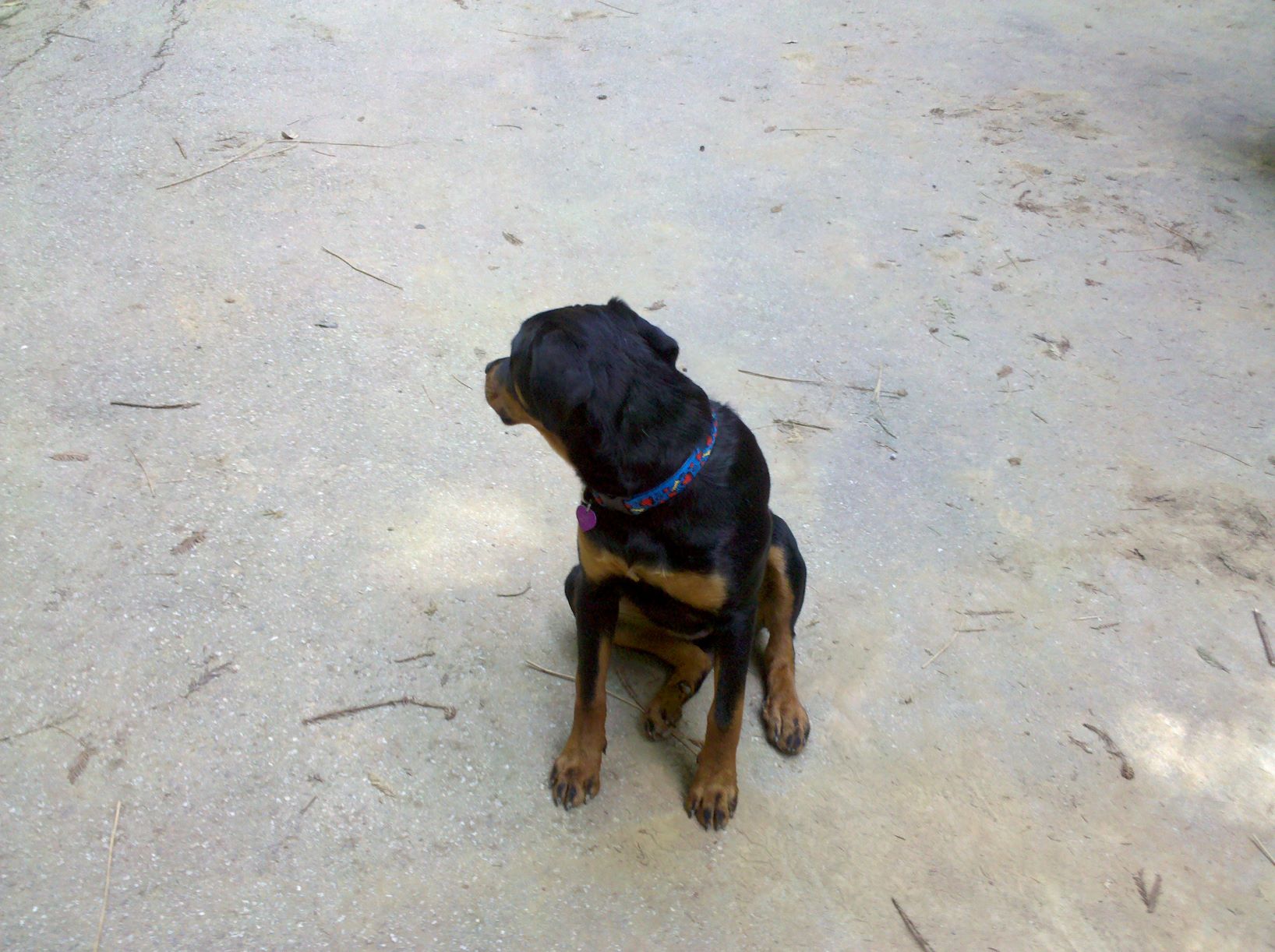 Did someone say “squirrel?”ProjectIEEE P802.24 Smart Grid Technical Advisory GroupIEEE P802.24 Smart Grid Technical Advisory GroupTitleTAG Minutes March 2021TAG Minutes March 2021Date SubmittedMay 12, 2021May 12, 2021SourceBenjamin A. Rolfe(Blind Creek Associates)
Voice:	+1 408 395 7207
Fax:	Deprecated
E-mail:	ben.rolfe @ ieee.orgRe:802.24 TAG minutes802.24 TAG minutesAbstractMeeting minutes for 802.24 TAG and TGs.	Meeting minutes for 802.24 TAG and TGs.	PurposeDocument meeting and action items.Document meeting and action items.NoticeThis document has been prepared to assist the IEEE P802.24.  It is offered as a basis for discussion and is not binding on the contributing individual(s) or organization(s). The material in this document is subject to change in form and content after further study. The contributor(s) reserve(s) the right to add, amend or withdraw material contained herein.This document has been prepared to assist the IEEE P802.24.  It is offered as a basis for discussion and is not binding on the contributing individual(s) or organization(s). The material in this document is subject to change in form and content after further study. The contributor(s) reserve(s) the right to add, amend or withdraw material contained herein.ReleaseThe contributor acknowledges and accepts that this contribution becomes the property of IEEE and may be made publicly available by P802.24.The contributor acknowledges and accepts that this contribution becomes the property of IEEE and may be made publicly available by P802.24.802.24 TAG802.24 TAGTAG and TG1 Chair:Tim Godfrey (EPRI)Vice Chair and Recording Secretary:Benjamin Rolfe (Blind Creek Associates)TG2 Chair: Chris DiMinico (MC Communications)